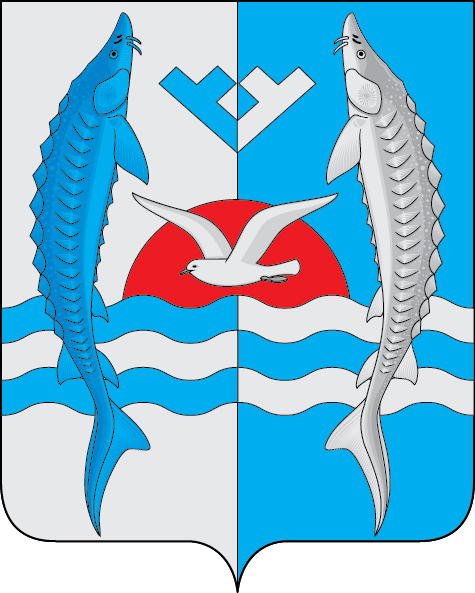 О  режиме работы с 01.05.2020 по 11.05.2020В соответствии с указом Президента РФ от 28.04.2020 № 294 «О продлении действия мер по обеспечению санитарно-эпидемиологического благополучия населения на территории Российской Федерации в связи с распространением новой коронавирусной инфекции (COVID-19)», статьями 95 и 112 Трудового кодекса РФ, постановлением правительства РФ от 10.07.2019 № 875 «О переносе выходных дней в 2020 году»:1. Для работников, работающих по режиму пятидневной рабочей недели, нерабочими праздничными и выходными днями считать:- 1,2,3,4,5 мая 2020 года – празднование Праздника весны и Труда;- 9,10,11 мая 2020 года – празднование Дня Победы.2. утвердить график дежурства администрации сельского поселения Шеркалы согласно приложению к распоряжению.3. Контроль за исполнением настоящего распоряжения оставляю за собой.Глава сельского поселения Шеркалы                                              Л.В. МироненкоПриложение к распоряжению администрации сельского поселения Шеркалы от 30.04.2020 № 20График дежурства администрациисельского поселения Шеркалы с 1 по 11 мая 2020 годаАДМИНИСТРАЦИЯСЕЛЬСКОГО ПОСЕЛЕНИЯ ШЕРКАЛЫОктябрьского районаХанты-Мансийского автономного округа - ЮгрыРАСПОРЯЖЕНИЕАДМИНИСТРАЦИЯСЕЛЬСКОГО ПОСЕЛЕНИЯ ШЕРКАЛЫОктябрьского районаХанты-Мансийского автономного округа - ЮгрыРАСПОРЯЖЕНИЕАДМИНИСТРАЦИЯСЕЛЬСКОГО ПОСЕЛЕНИЯ ШЕРКАЛЫОктябрьского районаХанты-Мансийского автономного округа - ЮгрыРАСПОРЯЖЕНИЕАДМИНИСТРАЦИЯСЕЛЬСКОГО ПОСЕЛЕНИЯ ШЕРКАЛЫОктябрьского районаХанты-Мансийского автономного округа - ЮгрыРАСПОРЯЖЕНИЕАДМИНИСТРАЦИЯСЕЛЬСКОГО ПОСЕЛЕНИЯ ШЕРКАЛЫОктябрьского районаХанты-Мансийского автономного округа - ЮгрыРАСПОРЯЖЕНИЕАДМИНИСТРАЦИЯСЕЛЬСКОГО ПОСЕЛЕНИЯ ШЕРКАЛЫОктябрьского районаХанты-Мансийского автономного округа - ЮгрыРАСПОРЯЖЕНИЕАДМИНИСТРАЦИЯСЕЛЬСКОГО ПОСЕЛЕНИЯ ШЕРКАЛЫОктябрьского районаХанты-Мансийского автономного округа - ЮгрыРАСПОРЯЖЕНИЕАДМИНИСТРАЦИЯСЕЛЬСКОГО ПОСЕЛЕНИЯ ШЕРКАЛЫОктябрьского районаХанты-Мансийского автономного округа - ЮгрыРАСПОРЯЖЕНИЕАДМИНИСТРАЦИЯСЕЛЬСКОГО ПОСЕЛЕНИЯ ШЕРКАЛЫОктябрьского районаХанты-Мансийского автономного округа - ЮгрыРАСПОРЯЖЕНИЕАДМИНИСТРАЦИЯСЕЛЬСКОГО ПОСЕЛЕНИЯ ШЕРКАЛЫОктябрьского районаХанты-Мансийского автономного округа - ЮгрыРАСПОРЯЖЕНИЕ«30»апреля2020г.№20с. Шеркалыс. Шеркалыс. Шеркалыс. Шеркалыс. Шеркалыс. Шеркалыс. Шеркалыс. Шеркалыс. Шеркалыс. ШеркалыДатаФИОВремя дежурства01.05.2020Мироненко Л.В.с 9.00-18.0002.05.2020Батенькова Г.Н.с 9.00-18.0003.05.2020Ротенберг Е.Ю.с 9.00-18.0004.05.2020Приходько С.И.с 9.00-18.0005.05.2020Коржова А.Л.с 9.00-18.0006.05.2020Мироненко Л.В.с 9.00-18.0007.05.2020Батенькова Г.Н.с 9.00-18.0008.05.2020Ротенберг Е.Ю.с 9.00-18.0009.05.2020Приходько С.И.с 9.00-18.0010.05.2020Коржова А.Л.с 9.00-18.0011.05.2020Мироненко Л.В.с 9.00-18.00